Obvezna lektira za mjesec ožujak, 2019.5.a razred – Sanja Pilić: Mrvice iz dnevnog boravka (učiteljica Nataša Duvnjak)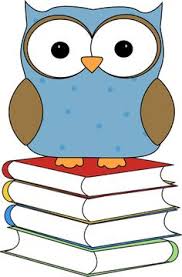 5.b razred – G. Vitez: Pjesme (učiteljica Ivanka Marošević)5.c razred -  Ferenc Molnar: Junaci Pavlove ulice - ispit (učiteljica Vlatka Rajski Radošević)6.a razred -  Šime Storić: Poljubit ću je uskoro, možda (učiteljica Nataša Duvnjak)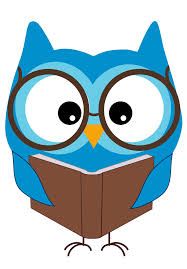 6.b razred  - O. Wilde: Sretni kraljević (učiteljica Ivanka Marošević)6.c razred – Blanka Dovjak-Matković: Zagrebačka priča - ispit (učiteljica Vlatka Rajski Radošević)7.a razred – Vjekoslav Majer: Iz dnevnika malog Perice (učiteljica Nataša Duvnjak)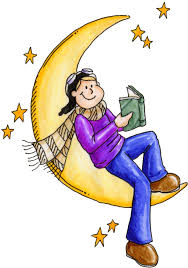 7.b razred – Božidar Prosenjak: Divlji konj (učiteljica Ivanka Marošević)7.c razred – Božidar Prosenjak: Divlji konj - ispit (učiteljica Vlatka Rajski Radošević)8.a razred – Antoine de Saint Exupery: Mali princ (učiteljica Nataša Duvnjak)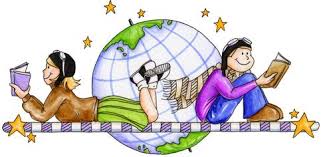 8.b razred – Ernest Hemingway: Starac i more (učiteljica Ivanka Marošević)8.c razred – Slavko Kolar: Breza - ispit (učiteljica Vlatka Rajski Radošević)